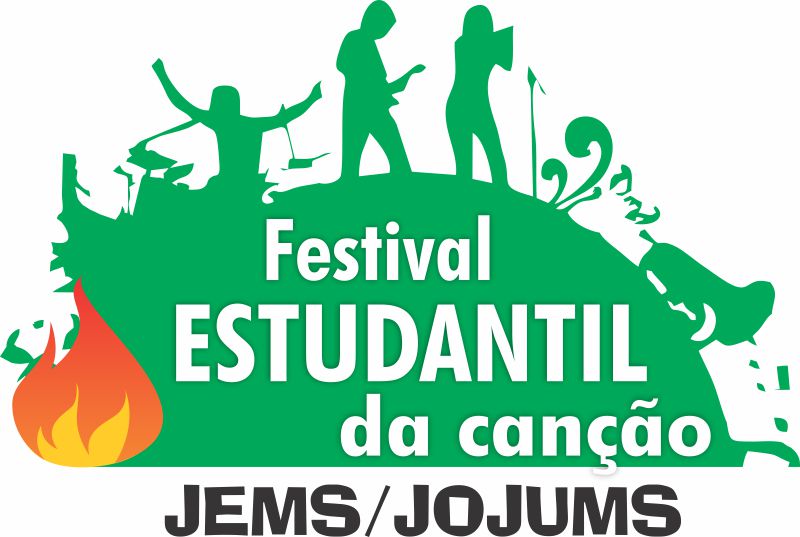 FICHA DE INSCRIÇÃODATA _________/_________/__________   ASSINATURA DO CANDIDATO                                        ASSINATURA DO COORDENADORNOME DO CANDIDATONOME DO CANDIDATODATA DE NASCIMENTO___________/___________/____________TELEFONES/E-MAILTELEFONES/E-MAILENDEREÇOENDEREÇONOME ARTÍSTICOMÚSICA COMPOSITORINTÉRPRETETEMPO DA MÚSICA